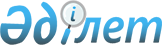 Временный порядок выдачи наличных денег бюджетным организациям через ОАО (Открытое Акционерное Общество) Народный Сберегательный банк Казахстана (кроме заработной платы, зачисляемой на лицевые счета по вкладам и стипендий)
					
			Утративший силу
			
			
		
					Утвержден приказом Министерства финансов Республики Казахстан от 31 октября 1997 г. N 379. Зарегистрирован в Министерстве юстиции Республики Казахстан 3 октября 1997 г. N 412. Утратил силу - приказом Министра финансов РК от 17 ноября 2000г. N 488 ~V001333



          (Извлечение из приказа Приказ Министерства финансов РК 



                    от 31 октября 1997 г. N 379 
 V970413_ 
 ) 




 



      "1. Утвердить ... Временный порядок выдачи наличных денег бюджетным организациям через Народный Банк Казахстана и ввести их в действие с 15 ноября 1997 г. 




 



      Вице-министр" 




 



      Сноска. По всему тексту из наименования Банка исключено слово "Акционерный" и указана организационно-правовая форма - ОАО (Открытое Акционерное Общество) согласно приказу Департамента казначейства Минфина РК от 15 июля 1998г. N 325 
 V980623_ 
 . 




 



                              1. Общая часть 




 



      1.1. В соответствии с постановлением Правительства Республики Казахстан от 4 августа 1997 г. N 1214 
 P971214_ 
 "О мерах по изменению формы выплаты стипендий, заработной платы и других денежных выплат в организациях, содержащихся за счет государственного бюджета", разработан настоящий Порядок, регламентирующий основные операции выдачи наличных денег бюджетным организациям через областные, региональные, районные филиалы и структурные подразделения в районных центрах, не имеющих филиалов ОАО (Открытое Акционерное Общество) Народный Сберегательный банк Казахстана (далее - филиалы Народного банка). 



      1.2. Временный порядок распространяется на получение наличных денег, кроме заработной платы, зачисляемой на лицевые счета по вкладам до востребования и стипендий через карт-счета, всеми бюджетными организациями, содержащимися за счет Государственного бюджета Республики Казахстан или внебюджетных источников. В исключительных случаях, по письменному разрешению начальника областного, Алматинского городского управлений Казначейства, данный порядок может быть использован для получения наличных денег при выплате заработной платы и стипендий. 



      1.3. При отсутствии в населенном пункте филиала или структурного подразделения ОАО (Открытое Акционерное Общество) Народный Сберегательный банк Казахстана данный порядок распространяется на выплату заработной платы и стипендий. 



      1.4. Все расчеты с юридическими лицами при приобретении товаро-материальных ценностей и оказании услуг производятся бюджетными организациями, как правило, по безналичному расчету. 



      1.5. Наличные деньги, полученные бюджетными организациями, должны расходоваться строго по целевому назначению. 



      1.6. Порядок ведения кассовых операций и определения лимита наличных денег в кассах бюджетных организаций и предельной суммы использования наличных денег в расчетах определен "Временным порядком ведения кассовых операций в бюджетных организациях", утвержденным 
 приказом 
 Министерства финансов Республики Казахстан N 298 от 8.09.97 г. 



      1.7. Финансовые услуги ОАО (Открытое Акционерное Общество) Народный Сберегательный банк Казахстана будут оплачиваться Министерством финансов Республики Казахстан централизовано. Размер оплаты комиссионных за фактически полученные наличные деньги бюджетными организациями Республики определяется Генеральным соглашением между Министерством финансов Республики Казахстан и ОАО (Открытое Акционерное Общество) Народный Сберегательный банк Казахстана. 




 



                 2. Порядок получения наличных денег 



                     бюджетными организациями <*> 




 



      Сноска. Название раздела 2 - с изменениями, внесенными приказом Департамента казначейства Минфина РК от 15.07.1998г. N 325 
 V980623_ 
 . 




 



      2.1. Для учета операций по денежным чекам, в областных (Алматинском городском) управлениях и районных отделах Казначейства, а также в филиалах ОАО (Открытое Акционерное Общество) Народный Сберегательный банк Казахстана, территориальным казначействам открываются текущие транзитные счета наличности отдельно для бюджетных организаций, содержащихся за счет республиканского бюджета и для организаций, содержащихся за счет местного бюджета. Они открываются на балансовом счете 889 "Единый Казначейский счет" Плана счетов бухгалтерского учета в учреждениях банков Республики Казахстан (основание - письмо Нацбанка РК от 06.08.97г. N 24220/623). 



      Кроме того, для оплаты услуг Народного банка по выплате наличных денег с внебюджетных счетов бюджетных организаций в территориальных органах Казначейства открывается текущий транзитный счет наличности на балансовом счете 889 "Единый Казначейский счет". Назначением счета является аккумулирование денег в счет оплаты услуг Народного Банка за проводимые платежи по выплате наличности с внебюджетных счетов организаций, и централизованная оплата стоимости финансовых услуг Народному Банку территориальными органами Казначейства. 



      По счету 889 ведется аналитический учет по оплате услуг Народного банка за выдачу наличных денег из внебюджетных источников бюджетных организаций. <*> 



      Сноска. Пункт 2.1 - с изменениями и дополнениями, внесенными приказом Департамента казначейства Минфина РК от 15.07.1998г. N 325 
 V980623_ 
 . 



      2.2. Особенностью текущих транзитных счетов наличности, открытых в филиалах ОАО (Открытое Акционерное Общество) Народный Сберегательный банк Казахстана является то, что в конце каждого операционного дня транзитный счет должен быть закрыт, за счет поступивших от территориальных казначейств средств, и остаток этого счета на конец операционного дня должен быть нулевым. 



      2.3. Бюджетная организация - получатель наличных денег, предварительно за 1 день до их фактического получения готовит платежное поручение на предстоящую сумму получения с перечислением средств с бюджетного (120, 130, 132 и счета 724) (внебюджетного) счета на транзитный счет наличности в областных (Алматинском городском) управлениях и районных отделах Казначейства с указанием 10-значного кода бюджетной классификации и заполнением в текстовом пространстве "Назначение платежа" фамилии, имени и отчества получателя наличных денег, на имя которого выписывается денежный чек. Бюджетная организация, содержащаяся за счет республиканского бюджета, перечисляет средства на транзитный счет организаций республиканского подчинения, бюджетная организация, содержащаяся за счет средств местного бюджета, - на соответствующий транзитный счет местного бюджета. 



      В случае получения наличных денег с внебюджетных счетов бюджетная организация одновременно дополнительно готовит платежное поручение с указанием в текстовом пространстве "Назначение платежа" - вознаграждение за оказанные финансовые услуги Народному Банку по чеку N, даты и 10-значного кода бюджетной классификации расходов, перечисляет деньги на счет 889, открытый в соответствующем органе Казначейства. Тариф за оказанные услуги бюджетной организации письменно сообщает территориальный орган Казначейства. <*> 



      Сноска. Пункт 2.3 - с изменениями и дополнениями, внесенными приказом Департамента казначейства Минфина РК от 15.07.1998г. N 325 
 V980623_ 
 . 



      2.4. Одновременно бюджетная организация выписывает денежный чек на сумму, указанную в поручении на имя получателя (подотчетное лицо), на получение с текущего транзитного счета в ОАО (Открытое Акционерное Общество) Народный Сберегательный банк Казахстана, не подписывая его. Данный чек прикладывается к платежному поручению. На несколько платежных поручений может быть выписан один денежный чек. Указание специфики в чеке не требуется. 



      2.5. Ответственный исполнитель территориального казначейства проверяет представленные платежные поручения на наличие свободного остатка лимита по соответствующей специфике расхода в АРМ-казначея по лицевому счету данной бюджетной организации. Если чеки и платежные поручения оформлены правильно и лимита достаточно для получения наличных денег, ответисполнитель казначейства ставит визу на обратной стороне платежного поручения и передает его на исполнение в Бюджетный банк. Затем ответственный исполнитель операционного отдела производит перевод средств с лицевого счета организации на транзитный счет наличности (внутренний) в Бюджетном банке для организаций республиканского подчинения. Чек и копия платежного поручения передается специально назначенному исполнителю (если это не районное подразделение казначейства), который регистрирует документы в журналах (приложения NN 2, 2-а) и готовит реестр денежных чеков на получение наличных денег (Приложение N 3). <*> 



      Сноска. Пункт 2.5 - с изменениями, внесенными приказом Департамента казначейства Минфина РК от 15.07.1998г. N 325 
 V980623_ 
 . 



      2.6. Бюджетные организации, финансируемые из местного бюджета, оформленные документы вместе с платежными поручениями и чеками, оформленными в соответствии с п.п. 2.3 и 2.4, представляют в обслуживающие территориальные органы Казначейства, где их проверяют на наличие свободного остатка в АРМ-финансиста местного бюджета по лицевому счету данной бюджетной организации. Если документы оформлены правильно и дано разрешение на получение наличных денег, ответисполнитель Казначейства ставит визу на обратной стороне платежного поручения, принимает и регистрирует в специальных журналах (приложения NN 2, 2-а) данные документы, затем производит перевод средств с лицевого счета организации на транзитный счет наличности (внутренний) и Бюджетном банке для организаций местного подчинения. Кроме того, ответственный исполнитель Казначейства готовит реестр денежных чеков (Приложение N 3) и передает вместе с чеками казначейству не позднее 14.00 часов, который затем проверяется и заверяется печатью казначейства. <*> 



      Сноска. Пункт 2.6 - с изменениями, внесенными приказом Департамента казначейства Минфина РК от 15.07.1998г. N 325 
 V980623_ 
 . 



      2.7. Для получения наличных денег за счет внебюджетных средств, бюджетная организация готовит платежное поручение на перечисление средств с внебюджетного счета на текущий транзитный счет (889) в соответствии с пунктами 2.3, 2.4 и представляет ответисполнителю Казначейства для включения последним в журнал и реестр в соответствии с пунктом 2.6. <*> 



      Сноска. Пункт 2.7 - с изменениями, внесенными приказом Департамента казначейства Минфина РК от 15.07.1998г. N 325 
 V980623_ 
 . 



      2.8. Денежные чеки, оформленные на имя представителей бюджетных организаций, представляются в соответствующие филиалы ОАО (Открытое Акционерное Общество) Народный Сберегательный банк Казахстана до 16.00 часов дня, предшествующего выплате, с составлением их реестра (Приложение N 3) отдельно для организаций республиканского и местного подчинения. Реестры,представляемые к оплате денежных чеков, составляются в двух экземплярах и подписываются лицами, уполномоченными представителями территориального казначейства, внесенными в документ с образцами подписей и оттисками печати. Документы с образцами подписей на расходование наличных денег с транзитного счета в филиалах ОАО (Открытое Акционерное Общество) Народный Сберегательный банк Казахстана, Департаментом Казначейства Министерства финансов Республики Казахстан или нотариальными конторами представляются областными, Алматинским городским управлениями казначейства в филиалы ОАО (Открытое Акционерное Общество) Народный Сберегательный банк Казахстана. Документы с образцами подписей ответ исполнителей территориальных казначейств заверяются облуправлениями Казначейств. <*> 



      Сноска. Пункт 2.8 - с изменениями, внесенными приказом Департамента казначейства Минфина РК от 15.07.1998г. N 325 
 V980623_ 
 . 



      2.9. Выдача наличных денег бюджетным организациям производится филиалами ОАО (Открытое Акционерное Общество) Народный Сберегательный банк Казахстана на следующий день после поступления реестра и чеков в пределах ежедневного лимита 100000 тенге на каждый филиал банка, за исключением г.Алматы, г.Акмолы. Для филиалов банка г.Алматы и г.Акмолы ежедневный лимит - 10 млн.тенге. Если сумма реестра чеков превышает вышеназванные лимиты, то оплата остальных чеков производится на второй день после получения реестра, сверх установленного лимита. 



      Выдача наличных денег производится филиалами ОАО (Открытое Акционерное Общество) Народный Сберегательный банк Казахстана с 9.00 до 



13.00 часов местного времени непосредственно кассиру бюджетной организации или лицу, его заменяющего, на имя которого выписан денежный чек. В 14.30 часов ответисполнитель филиала ОАО (Открытое Акционерное Общество) Народный Сберегательный банк Казахстана представляет в территориальное казначейство реестры оплаченных чеков (Приложение N 4) отдельно по каждому транзитному счету и отдает под роспись ответисполнителю территориального казначейства. Денежный чек действителен для оплаты филиалом ОАО (Открытое Акционерное Общество) Народный Сберегательный банк Казахстана в течение 10 дней. В случае, если в денежных чеках будут обнаружены какие-либо неточности, то такие чеки возвращаются территориальным Казначействам с соответствующей отметкой на втором экземпляре реестра с указанием причины возврата. 



      2.10. Территориальные органы Казначейства проверяют представленные филиалом ОАО (Открытое Акционерное Общество) Народный Сберегательный банк Казахстана реестры оплаченных чеков по реестрам денежных чеков Казначейства и до 16.00 часов местного времени обязаны обеспечить представление платежных поручений ответственному исполнителю операционного отдела на сумму, указанную в реестре оплаченных чеков для закрытия текущего транзитного счета наличности (889) в ОАО (Открытое Акционерное Общество) Народный Сберегательный банк Казахстана. Территориальные казначейства несут ответственность за своевременность представления ответственному исполнителю операционного отдела платежного поручения и правильность заполнения реквизитов платежного поручения. <*> 



      Сноска. Пункт 2.10 - с изменениями, внесенными приказом Департамента казначейства Минфина РК от 15.07.1998г. N 325 
 V980623_ 
 . 



      2.11. Территориальное казначейство обязано контролировать прохождение платежного поручения по зачислению средств на текущий счет наличности в филиалах ОАО (Открытое Акционерное Общество) Народный Сберегательный банк Казахстана, несет ответственность за прохождение операций по текущим транзитным счетам (889) в тот же банковский день, при своевременном представлении платежных документов Казначейством и реестра оплаченных чеков ОАО (Открытое Акционерное Общество) Народный Сберегательный банк Казахстана. В случае непоступления средств по вине территориального казначейства на корсчет ОАО (Открытое Акционерное Общество) Народный Сберегательный банк Казахстана, последний относит не поступившую сумму на ссудный счет, с начислением процентов на данную сумму, определенных в Генеральном соглашении, как за кредитные ресурсы. 



      Каждый факт несвоевременного получения ОАО (Открытое Акционерное Общество) Народный Сберегательный банк Казахстана средств на текущий (889) счет оформляется актом произвольной формы (в четырех экземплярах) и подписывается в филиале банка и в соответствующем Казначействе. Один экземпляр акта остается в территориальном Казначействе, два экземпляра акта представляются в областное управление Казначейства. Оплата штрафных санкций производится Министерством финансов одновременно с оплатой финансовых услуг банка. <*> 



      Сноска. Пункт 2.11 - с изменениями, внесенными приказом Департамента казначейства Минфина РК от 15.07.1998г. N 325 
 V980623_ 
 . 



      2.12. Ответисполнитель территориального казначейства после перечисления средств ОАО (Открытое Акционерное Общество) Народный Сберегательный банк Казахстана на 889 счет делает отметку о фактически оплаченных чеках в журналах регистрации чеков (графы 9-12 Приложение N 2, графы 12-15 приложение N 2-а) по организациям, содержащимся за счет республиканского или местного бюджетов. <*> 



      Сноска. Пункт 2.12 - с дополнениями, внесенными приказом Департамента казначейства Минфина РК от 15.07.1998г. N 325 
 V980623_ 
 . 



      2.13. Сумма, числящаяся в журнале регистрации в остатке по неоплаченным чекам, должна равняться остатку наличных денег на соответствующем транзитном счете (889) наличности. <*> 



      Сноска. Пункт 2.13 - с изменениями, внесенными приказом Департамента казначейства Минфина РК от 15.07.1998г. N 325 
 V980623_ 
 . 



      2.14. Если в течение 10 дней бюджетная организация не получает наличные деньги, то по заявлению этой бюджетной организации территориальное казначейство письменно отзывает чек из филиала ОАО (Открытое Акционерное Общество) Народный Сберегательный банк Казахстана и после его получения производит перечисление платежным поручением с транзитного счета (внутреннего) на счет бюджетной организации с указанием 10-значного кода бюджетной классификации. Кроме того в платежном поручении в текстовом пространстве "Назначение платежа" указывается: "возврат не полученных наличных денег по чеку N______ от ______". К платежному поручению прикладывается заявление, на котором сделана соответствующая отметка казначейства с указанием N и даты чека. Казначейство подшивает данный чек в дело с отметкой "Погашено" и делает отметку в журнале регистрации чеков. <*> 



      Сноска. Пункт 2.14 - с изменениями, внесенными приказом Департамента казначейства Минфина РК от 15.07.1998г. N 325 
 V980623_ 
 . 



      2.15. Бюджетные организации, получившие наличные деньги по чеку, в тот же день выписывают приходный кассовый ордер. При перечислении средств на транзитный счет территориального казначейства для получения наличных денег производится бухгалтерская запись: Дт 178 "Расчеты с прочими дебиторами и кредиторами" Кт 090, 100, 110, 111, 112. <*> 



      При получении наличных денег по чеку производится бухгалтерская запись: Дт 120 "Касса" Кт 178 "Расчеты с прочими дебиторами и кредиторами". 



      Сноска. Пункт 2.15 - с изменениями, внесенными приказом Департамента казначейства Минфина РК от 15.07.1998г. N 325 
 V980623_ 
 . 



      2.16. Чековые книжки закупаются централизованно территориальными казначействами в соответствующих филиалах ОАО (Открытое Акционерное Общество) Народный Сберегательный банк Казахстана с предварительной оплатой их бюджетными организациями и выдаются последним под роспись и по доверенности с занесением их в реестр бланков-чеков в разрезе бюджетных организаций, который представляется в филиал банка по установленной последним форме. Учет бланков чековых книжек ведется в установленном порядке для строгой отчетности. 



      2.17. Территориальные органы Казначейства ежемесячно, не позднее 2 числа месяца, следующего за отчетным периодом, по данным журнала регистрации чеков на получение наличности с внебюджетных счетов (приложение N 2-а) по оплаченным через Народный Банк чекам подсчитывают сумму (графа 6) и производят перечисление вознаграждения за оказанные финансовые услуги Филиалам Народного Банка по реквизитам, указанным последним. При этом, территориальными органами Казначейства должны готовиться два платежных поручения (отдельно по организациям, содержащимся за счет республиканского и за счет местных бюджетов). Территориальные органы Казначейства несут ответственность за своевременное перечисление в полном объеме аккумулированных на счете (889) средств, за оказанные Филиалами Народного Банка услуги по выплате наличных денег за счет средств внебюджетной деятельности бюджетных организаций. <*> 



      Ежемесячно до 7 числа, следующего за отчетным периодом, территориальные казначейства производят сверку с филиалами ОАО (Открытое Акционерное Общество) Народный Сберегательный банк Казахстана по суммам полученных наличных денег за отчетный месяц бюджетными организациями, состоящими на республиканском и отдельно на местном бюджете. Результаты сверки оформляются совместно с филиалами ОАО (Открытое Акционерное Общество) Народный Сберегательный банк Казахстана актом (в четырех экземплярах, согласно Приложению N 5). Один экземпляр акта остается в территориальном управлении Казначейства, два экземпляра акта представляются в областное управление Казначейства. 



      Сноска. Пункт 2.17 - с дополнениями, внесенными приказом Департамента казначейства Минфина РК от 15.07.1998г. N 325 
 V980623_ 
 . 



      2.18. Областные управления Казначейства составляют сводные акты сверки (Приложение N 5) по суммам, несвоевременно перечисленным ОАО (Открытое Акционерное Общество) Народный Сберегательный банк Казахстана и о полученных суммах наличных денег по чекам за отчетный месяц бюджетными организациями, состоящими на республиканском и отдельно на местном бюджетах, и представляют его к 10 числу месяца, следующего за отчетным, в Департамент Казначейства Министерства финансов РК. 



      2.19. Бюджетные организации, при необходимости, могут сдавать через филиалы ОАО (Открытое Акционерное Общество) Народный Сберегательный банк Казахстана на свой бюджетный счет (120 и 130, 132 и 724, а также и внебюджетные счета 141, 142, 144) в территориальных органах Казначейства остатки наличных денег в кассе на восстановление своих кассовых расходов с обязательным указанием в объявлении на взнос наличных денег десятизначного кода бюджетной классификации возвращаемых средств. <*> 



      Сноска. Пункт 2.19 - с изменениями и дополнениями, внесенными приказом Департамента казначейства Минфина РК от 15.07.1998г. N 325 
 V980623_ 
 . 




    Директор Департамента



    Казначейства Министерства



    финансов РК




                                                     Приложение N 1



                                                      к Временному порядку



                                                      получения наличных



                                                      денег бюджетными



                                                      организациями <*>




 



      Сноска. Приложение N 1 - с изменениями, внесенными приказом Департамента казначейства Минфина РК от 15.07.1998г. N 325 
 V980623_ 
 . 




    Примечание.

     Графическое изображение Схемы - в бумажном варианте.




                                  СХЕМА

                            прохождения операций

 



                     для получения наличных денег в Банке- 



                       Агенте бюджетными организациями, 



                      содержащимися за счет Гос.бюджета 



                         (Постановление Правительства 



                        РК от 4 августа 1997 г. N 1214 



                           выплата через филиалы ОАО 



                        (Открытое Акционерное Общество) 



                   Народный Сберегательный банк Казахстана 




 



             !Транзитные счета наличности в территориальных! 



             !органах Казначейства и филиалах Банк-Агента ! 



             !открываются отдельно для операций по ! 



             !Республиканскому бюджету и операций по ! 



             !местным бюджетам (счет N 889) ! 




 



1. Особенность транзитного счета - наличности Казначейства в Банк-Агенте в том, что Банк-Агент кредитует в течение дня Казначейство, но в конце каждого банковского дня по фактически оплаченным чекам Казначейство восстанавливает эти суммы Банку-Агенту. 




 



2. Бюджетные организации готовят заранее (на 1 сутки) платежное поручение на получение наличности по спецификам и средства зачисляются внутри казначейства на транзитный счет наличности (889). 



Б. Организ. заполняют чек, но не подписывают его и прикладывают к платежному поручению. 




 



3. Органы Казначейства представляют до 16 рабочего дня Банку-Агенту оформленные чеки и реестры на получение наличности в следующий день. 




 



4. Выдача наличных денег бюджетным организациям производится филиалами ОАО (Открытое Акционерное Общество) Народный Сберегательный банк Казахстана на следующий день после поступления реестра и чеков в пределах ежедневного лимита 100000 тенге на каждый филиал банка, за исключением г.Алматы (г.Акмолы). 



Для филиалов банка г.Алматы и г.Акмолы ежедневный лимит - 10 млн.тенге .Если сумма реестра чеков превышает вышеназванные лимиты, то оплата остальных чеков производится на второй банковский день, после получения реестра. 




 



5. С 9 до 13 часов местного времени Банк-Агент выдает наличность бюджетным организациям по поступившим от казначейства чекам. 




 



6. Банк-Агент составляет реестр оплаченных чеков и представляет казначейству для оплаты до 14.30 часов. 




 



7. Казначейство готовит платежное поручение Банку-Агенту по фактически оплаченным чекам до 16.00 и контролирует его прохождение, чтобы в конце каждого банковского дня транзитный счет наличности (889) в Банке-Агенте был нулевым. Несет ответственность за прохождение операций по счетам 889 в 

тот же операционный день, когда представлены платежные документы. <*>

     Сноска. Пункт 8 - присоеденен к пункту 7 согласно приказу Департамента казначейства Минфина РК от 15.07.1998г. N 325  
 V980623_ 
 .     

9. Финансовые услуги Банка-Агента оплачиваются Минфином централизовано, согласно Генеральному соглашению.

     -------------------------------------------    

    ! Все уровни финансовой системы            !      

    !       Транзитный счет (889):             !

    !------------------------------------------!

    !    1      !     2        !       3       !

     -------------------------------------------  

     1 -         Б.организ.       - " -

     2 -         Б.организ.       -  платежным поручением перечисляют

     3 -         Б.организ.       - " -                      

1) реестр и чеки        2) реестр и                   3) одно платежное  

   на оплату              оплаченные чеки               поручение на сумму 

                                                        оплаченных чеков   

     Банк-Агент

  Транзитный счет 

       (889) 

  Казначейства для     

     наличности

     образцы 

     подписей 

   Казначейства

                                             Приложение N 2

                                                к Порядку

 ________________________                            ______________

   Наименование бюджета                              от ____ N ____

                               ЖУРНАЛ

                          РЕГИСТРАЦИИ ЧЕКОВ

                       НА ПОЛУЧЕНИЕ НАЛИЧНОСТИ

                       Дата____________1997 г.

Перечисление на получение     !              Движение чеков         !Рос-  

         наличных денег       !                                     !пись

                              !                                     !ответ.

                              !                                     !испол-

                              !                                     !нителя

---------------------------------------------------------------------------

Наименов.!Код ! Сумма !   N   !     Выписан чек    ! Оплачен чек    !   

бюджетн. !орга! тенге !платеж.!-------------------------------------!

организа-!низа!       !поруче-!N ! N  !Сумма!Ф.И.О.!Да-! N   ! Сумма!

ции      !ции !       !ния    !че!рее-!тенге!получа!та !рее- ! тенге!

         !    !       !       !ка!стра!     !теля  !   !стра !      !  

         !    !       !       !  !    !     !налич-!   !     !      !

         !    !       !       !  !    !     !ности !   !     !      !

---------------------------------------------------------------------------

   1     ! 2  !  3    !   4   !5 ! 6  !  7  !  8   ! 9 !  10 !  11  ! 12

---------------------------------------------------------------------------

ИТОГО за !  х !       ! х     !х ! х  !     !  х   ! х !  х  !      !  х

---------------------------------------------------------------------------

     Остаток по неоплаченным чекам в сумме:

     за текущий день __________________

     с начала года ____________________

         ___________________________      __________________________

          Подпись ответисполнителя           Расшифровка подписи

                                                  Приложение N 2-а

                                                     к Порядку <*>

     Сноска. Порядок дополнен новым приложением N 2-а согласно приказу 

Департамента казначейства Минфина РК от 15.07.1998г. N 325  
 V980623_ 
 . 

  ________________________________

        Наименование бюджета                        ________________

                                                    от_______N______

                              Журнал 

                        регистрации чеков 

                     на получение наличности        Дата_______199_г.

                      с внебюджетных счетов

__________________________________________________________________________

           Перечисления на получение       | Вознаграждение за финансовые  

              наличных денег               |    услуги Народного банка     

___________________________________________|_______________________________

Наименование| Код   |  N  |Сумма,|  N      |  Сумма, |          N          

 бюджетной  |органи-|счета|тенге |платежно-|  тенге  | платежного поручения

организации |зации  |     |      |го       |         |                     

____________|_______|_____|______|поручения|_________|_____________________

_____1______|___2___|__3__|__4___|____5____|____6____|__________7__________

____________|_______|_____|______|_________|_________|_____________________

__Итого за__|_______|_____|______|_________|_________|_____________________

Продолжение таблицы 

__________________________________________________________________

|                   Движение чеков                 |              |

|__________________________________________________|    Роспись   |      

|          Выписан  чек        |    Оплачен чек    |ответственного|

|______________________________|___________________| исполнителя  |

|  N |   N   |Сумма,|  Ф.И.О.  |Дата|   N   |Сумма,|              |

|чека|реестра|тенге |получателя|    |реестра|тенге |              | 

|____|_______|______|наличности|____|_______|______|______________|

|_8__|___9___|__10__|____11____|_12_|___13__|__14__|_______15_____|

|____|_______|______|__________|____|_______|______|______________|

|____|_______|______|__________|____|_______|______|______________|

Остаток по неоплаченным чекам в сумме:

за текущий день______________________

с начала года________________________

             ________________________      ________________________

             Подпись ответисполнителя        Расшифровка подписи    

                                            Приложение N 3

                                              к Порядку

                        РЕЕСТР ЧЕКОВ N _______

                     на получение наличных денег

                     бюджетными организациями

                                                        Дата________1997 г.

__________________________           _______________________________

Наименование Казначейства               Филиал ОАО (Открытое Акционерное   




                                              Общество) Народный 

                                        Сберегательный банк Казахстана     

--------------------------------------------------------------------

   Полное наименование   ! Код         ! Номер чека !    Сумма,

   организации           ! организации ! на оплату  !    тенге

--------------------------------------------------------------------

--------------------------------------------------------------------

     ИТОГО               !             !            !

--------------------------------------------------------------------

     По реестру представлено __________ чеков на выплату наличных в

                                                  кол-во

сумме ______________________________________________________________

                          цифрами прописью

                            Начальник Казначейства _________________

М.П.

                            Исполнитель            _________________

           Реестр чеков на оплату принят ___________________________

                                          ответисполнитель филиала

                                          ОАО (Открытое Акционерное        

                                             Общество) Народный            

                                        Сберегательный банк Казахстана

                                            Приложение N 4

                                              к Порядку




                               РЕЕСТР

 



            оплаченных чеков ОАО (Открытое Акционерное Общество) 

                 Народный Сберегательный банк Казахстана

                     _______________________________

                        Наименование филиала банка

                                             Дата_____________

--------------------------------------------------------------------

    Наименование    !   Код     !   N     ! Сумма, !  Дата и N

    организации     !организации!  чека   ! тенге  !  реестра

                    !           !         !        !  Казначейства

--------------------------------------------------------------------

--------------------------------------------------------------------

     ИТОГО          !           !         !        !

--------------------------------------------------------------------

     По данному реестру оплачено ______________ чеков на сумму _____

                                    кол-во                   цифрами

____________________________________________________________________

                              прописью

                        Начальник филиала

            М.П.        Народного банка ______________________

                        Исполнитель    _______________________

Реестр оплаченных чеков                  Перечислено

принят                                   платежным поручением N ____

_____________________________                       Дата ___________

ответисполнитель Казначейства

Дата ___________

                                                 Приложение N 5

                                                 от________N___ <*>

     Сноска. Приложение N 5 - в новой редакции согласно приказу 

Департамента казначейства Минфина РК от 15.07.1998г. N 325  
 V980623_ 
 .     




                                Акт

 



           сверки выдачи наличных денег бюджетным организациям 

            по чекам через филиалы Народного Банка и данных

                о несвоевременно перечисленных средствах 

                     за ______________ 199__ год

                            месяц 

___________________________________________________________________________

                        Наименование Казначейства                          

___________________________________________________________________________

 N |                           |Выплачено|Данные о несвоевременно|Оплачено 

п/п|                           | средств |перечисленных органами !территор.

   |                           |по чекам |  казначейства средств |органами 

   |                           |(в тенге)|Народному банку (для   |Казначей-

   |                           |         |начисления штрафных    |ства за  

   |                           |         |санкций)    |          |финансо- 

   |                           |         |____________|__________|вые услу-

   |                           |         |   Кол-во   |  Сумма   |ги Народ-

   |                           |         |    дней    | (в тенге)|ному бан-

___|___________________________|_________|____________|__________|ку_(тн.)_

_1_|____________2______________|____3____|______4_____|_____5____|____6____

 1.|По бюджетным организациям, |         |            |          |         

   |состоящим на республикан-  |         |            |          |         

   |ском бюджете, Всего:       |         |            |          |         

   |в том числе:               |         |            |          |         

   |а)по бюджетным орган-циям, |         |            |          |         

   |расположенным в городах    |         |            |          |         

   |б)по бюджетным орган-циям, |         |            |          |         

   |расположенным в сельской   |         |            |          |         

___|местност    _______________|_________|____________|__________|_________

 2.|По бюджетным организациям, |         |            |          |         

   |состоящим на местном       |         |            |          |         

   |бюджете, Всего:            |         |            |          |         

   |в том числе:               |         |            |          |         

   |а)по бюджетным орган-циям, |         |            |          |         

   |расположенным в городах    |         |            |          |         

   |б)по бюджетным орган-циям, |         |            |          |         

   |расположенным в сельской   |         |            |          |         

___|местности   _______________|_________|____________|__________|_________

 __|Итого______________________|_________|____________|__________|_________

     Сумма финансовых услуг составила              Дата и номер 

оформленного 

                                                             акта     

     (стр.1а + стр.2а)*0,35%+(стр.1б+2б)*          (по штрафным санкциям)

     0,4% - гр.6 ______________тыс. тенге         _________________________

                                                  _________________________

  Подпись начальника территориального           Подпись ответственного лица

  органа Казначейства                           Народного Банка

  ___________________________                   _________________________

           М.П.                                           М.П.

					© 2012. РГП на ПХВ «Институт законодательства и правовой информации Республики Казахстан» Министерства юстиции Республики Казахстан
				